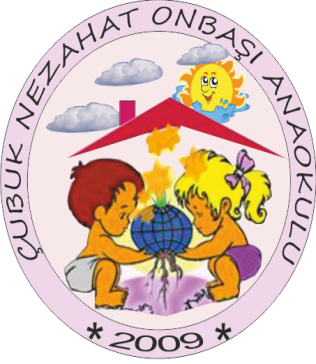                                       NEZAHAT ONBAŞI ANAOKULU                        EKİM AYI BESLENME LİSTESİ ( SABAH GRUBU)
TARİHMENÜ02.10.2023Mercimek Çorbası, Kıtır Ekmek, Elma03.10.2023Elmalı Kurabiye, Açık Çay04.10.2023Kaşarlı Tost, Süt05.10.2023Haşlanmış Yumurta, Zeytin, Peynir, Helva, Ihlamur Çayı06.10.2023Ev Yapımı Poaça, Süt09.10.2023Sade ve Kakaolu Kek, Süt10.10.2023Labneli Ekmek, Zeytin, Peynir, Helva, Açık Çay11.10.2023Sade ve Çikolatalı Krep, Zeytin, Ihlamur çayı12.10.2023Gözleme (sade), Yeşil Zeytin, Açık Çay13.10.2023Ezogelin Çorbası, Kıtır Ekmek, Elma16.10.2023Sucuklu, Kaşarlı Kanepe, Açık Çay17.10.2023Fırında Patates, Zeytin, Ayva Suyu18.10.2023Haşlanmış Yumurta, Helva, Peynir, Ihlamur Çayı19.10.2023Ezogelin Çorbası, Kıtır Ekmek, Elma20.10.2023Ballı Reçelli Ekmek, Zeytin, Süt23.10.2023Labneli Ekmek, Domates, Salatalık, Açık Çay24.10.2023Yayla Çorbası, Kıtır Ekmek, Armut25.10.2023Tereyağlı Ballı Reçelli Ekmek, Zeytin, Süt26.10.2023Fırında Patates Dilimi, Zeytin, Açık Çay27.10.2023Sade ve Çikolatalı Krep, Süt 30.10.2023Mercimek Çorbası, Kıtır Ekmek, Armut31.10.2023Çörek Otlu Hamur Kızartması, Açık Çay